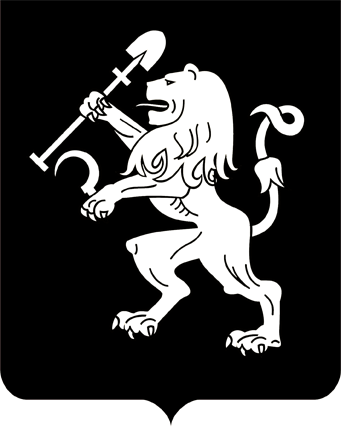 АДМИНИСТРАЦИЯ ГОРОДА КРАСНОЯРСКАПОСТАНОВЛЕНИЕОб утверждении проекта планировки и проекта межевания несмежных территорий жилой застройки жилого района по ул. Семафорная – ул. Академика Вавилова города Красноярска, в отношении которой принято решение о комплексном развитии территории, и о признании отдельных частей проекта планировки улично-дорожной сети и территорий общественного пользования городского округа город Красноярск и проекта планировки и проекта межевания жилого района по ул. Семафорная – ул. Академика Вавилова не подлежащими применениюРассмотрев доработанные материалы проекта планировки и проекта межевания несмежных территорий жилой застройки жилого района по ул. Семафорная – ул. Академика Вавилова города Красноярска,           в отношении которой принято решение о комплексном развитии территории, подготовленные ООО «СК «СибЛидер» в соответствии с постановлением администрации города от 13.05.2022 № 383 «О комплексном развитии несмежных территорий жилой застройки жилого района               по ул. Семафорная – ул. Академика Вавилова города Красноярска»                 и договором о комплексном развитии несмежных территорий жилой           застройки жилого района по ул. Семафорная – ул. Академика Вавилова города Красноярска от 29.07.2022 № 6КРТ, руководствуясь ст. 5.1, 42, 43, 45, 46, главой 10 Градостроительного кодекса Российской Федерации, ст. 16 Федерального закона от 06.10.2003 № 131-ФЗ «Об общих принципах организации местного самоуправления в Российской           Федерации», ст. 8 Правил землепользования и застройки городского округа город Красноярск, утвержденных решением Красноярского            городского Совета депутатов от 07.07.2015 № В-122, постановлением        администрации города от 26.10.2020 № 855 «Об утверждении Порядка подготовки документации по планировке территории в границах городского округа города Красноярска, разрабатываемой на основании решений администрации города Красноярска, порядка принятия решения          об утверждении документации по планировке территории, порядка внесения изменений в такую документацию, порядка отмены такой документации или ее отдельных частей, порядка признания отдельных              частей такой документации не подлежащими применению», ст. 7, 41, 58, 59 Устава города Красноярска,ПОСТАНОВЛЯЮ:1. Утвердить проект планировки несмежных территорий жилой    застройки жилого района по ул. Семафорная – ул. Академика Вавилова города Красноярска, в отношении которой принято решение о комплексном развитии территории, согласно приложениям 1–4.2. Утвердить проект межевания несмежных территорий жилой          застройки жилого района по ул. Семафорная – ул. Академика Вавилова города Красноярска, в отношении которой принято решение о комплексном развитии территории, согласно приложениям 5–8.3. Признать отдельные части проекта планировки улично-дорож-ной сети и территорий общественного пользования городского округа город Красноярск, утвержденного постановлением администрации               города от 25.12.2015 № 833, не подлежащими применению в границах согласно приложению 9.4. Признать отдельные части проекта планировки и проекта межевания жилого района по ул. Семафорная – ул. Академика Вавилова, утвержденные постановлением администрации города от 18.07.2011           № 278, не подлежащими применению в границах согласно приложению 10.5. Настоящее постановление опубликовать в газете «Городские новости» и разместить на официальном сайте администрации города              в течение семи дней с даты принятия постановления.6. Постановление вступает в силу со дня его официального опубликования.7. Контроль за исполнением настоящего постановления возложить на заместителя Главы города – руководителя департамента градостроительства Веретельникова Д.Н.Глава города					                                   В.А. Логинов09.06.2023№ 402